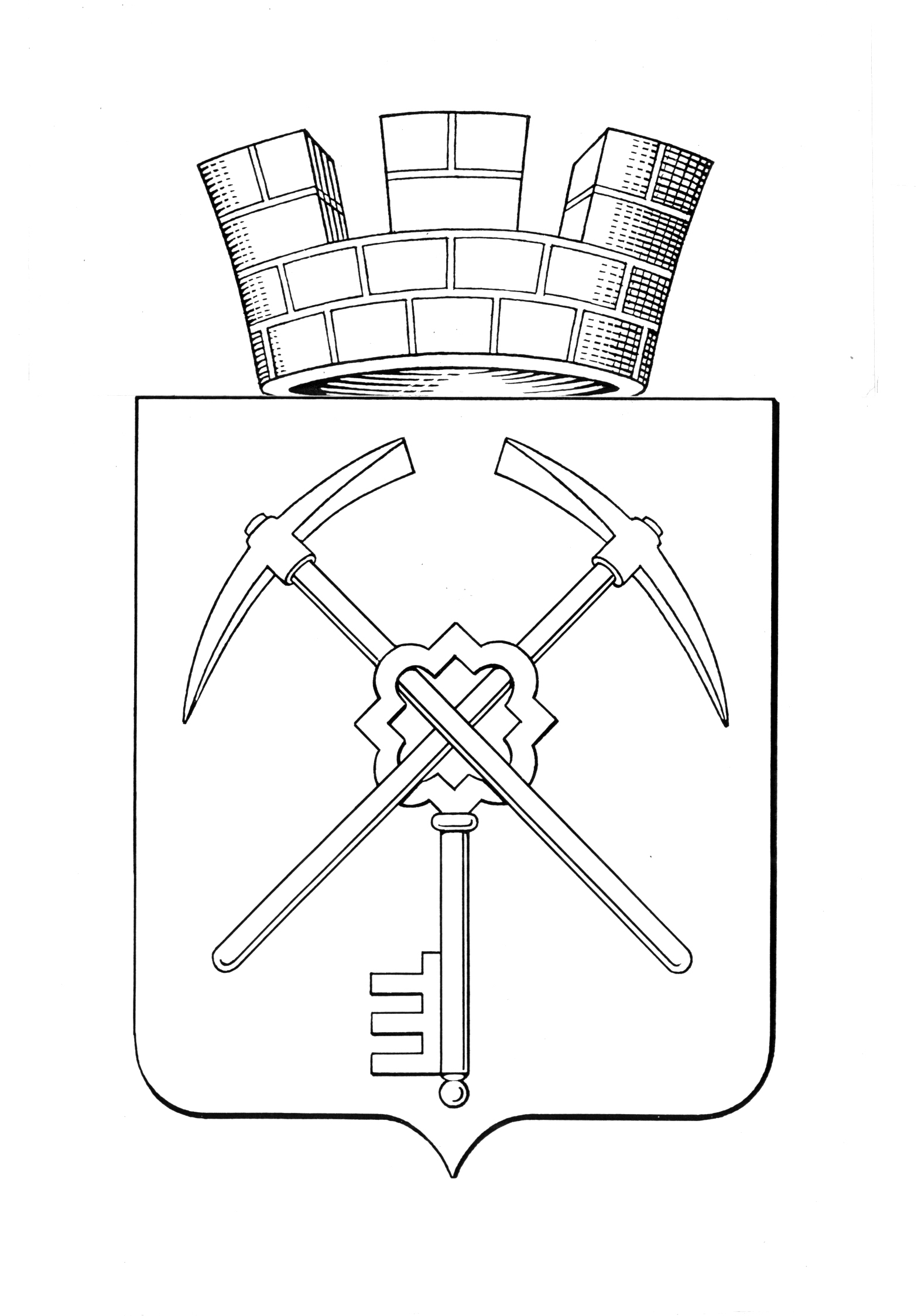 О назначении общественных обсуждений по рассмотрению проекта межевания территории  автомобильной дороги, адрес земельного участка: Тульская область, Щекинский район, МО г. Щекино, ул. ГагаринаВ соответствии с Градостроительным кодексом Российской Федерации, Федеральным законом от 06.10.2003 № 131-ФЗ «Об общих принципах организации местного самоуправления в Российской Федерации», Положением «О публичных слушаниях и общественных обсуждениях по градостроительным вопросам в муниципальном образовании  город Щекино Щекинского района», утвержденным решением Собрания депутатов муниципальном образовании город Щекино Щекинского района от 24.09.2021 №  50-199, на основании Устава муниципального образования город Щекино Щекинского района,ПОСТАНОВЛЯЮ:1. Назначить общественные обсуждения по рассмотрению проект межевания территории автомобильной дороги, адрес земельного участка: Тульская область, Щекинский район, МО г. Щекино, ул. Гагарина.2. Провести вышеуказанные общественные обсуждения с 31.05.2022 по 14.06.2022.2.1. Экспозиции проекта проходят в зданиях: - администрации муниципального образования Щекинский район по адресу: Тульская область, г. Щекино, ул. Шахтерская, д.11, 3 этаж с 04.06.2022 по 14.06.2022. Консультации по экспозиции проекта проводятся каждый вторник и четверг с 15-00 часов до 17-00 часов. 3. Предложения и замечания, касающиеся проекта, можно подавать посредством официального Портала муниципального образования Щекинский район (http://www.schekino.ru/) или информационных систем; в письменной форме в адрес организатора общественных обсуждений по адресу: г. Щекино, ул. Шахтерская, д.11,  кабинет № 48,51, e-mail: sh-nach-arh@tularegion.org  с 04.06.2022 по 14.06.2022 с 9:00 до 17:00 (кроме выходных дней); а  также посредством  записи в книге (журнале) учета посетителей экспозиции проекта, подлежащего рассмотрению на общественных обсуждениях. Справки по телефонам: 8(48751) 5-24-10, 5-22-76.4. Проект, подлежащий рассмотрению на общественных обсуждениях, и информационные материалы к нему будут размещены на официальном Портале муниципального образования Щекинский район (http://www.schekino.ru/).5. Участники общественных обсуждений обязаны представить документы, содержащие сведения о фамилии, имени, отчестве (при наличии), дате рождения, адресе места жительства (регистрации) - для физических лиц; наименование, основной государственный регистрационный номер, место нахождения и адрес - для юридических лиц с приложением документов, подтверждающих такие сведения. Участники общественных обсуждений, являющиеся правообладателями соответствующих земельных участков и (или) расположенных на них объектов капитального строительства и (или) помещений, являющихся частью указанных объектов капитального строительства, также представляют сведения соответственно о таких земельных участках, объектах капитального строительства, помещениях, являющихся частью указанных объектов капитального строительства, из Единого государственного реестра недвижимости и иные документы, устанавливающие или удостоверяющие их права на такие земельные участки, объекты капитального строительства, помещения, являющиеся частью указанных объектов капитального строительства. Справки по телефонам: 8(48751) 5-24-10,5-22-76.6. Подготовку, проведение общественных обсуждений, а также учет предложений и замечаний по рассматриваемому вопросу, возложить на комиссию по подготовке и проведению общественных обсуждений в составе:- Абрамина Елена Евгеньевна – первый заместитель главы администрации Щекинского района;- Зыбин Сергей Владимирович -  начальника управления архитектуры, земельных и имущественных отношений администрации Щекинского района;- Сенюшина Людмила Николаевна – председатель комитета по правовой работе администрации Щекинского район; - Трушкова Елена Михайловна – начальник отдела архитектуры и градостроительства управления архитектуры, земельных и имущественных отношений администрации Щекинского района;- Савушкин Юрий Вячеславович – глава администрации муниципального образования город Щекино Щекинского района (по согласованию); - Шибанова Ирина Борисовна – консультант отдела архитектуры и градостроительства управления архитектуры, земельных и имущественных отношений администрации Щекинского района администрации Щекинского района;7. Опубликовать настоящее постановление в информационном бюллетене «Щекинский муниципальный вестник» и разместить на официальном Портале муниципального образования Щекинский район (http://www.schekino.ru/).8. Постановление вступает в силу со дня его подписания.Глава муниципального образованиягород Щекино Щекинского района                           Ю.В. СавушкинТульская областьТульская областьмуниципальное образование город Щекино Щекинского районамуниципальное образование город Щекино Щекинского районаГЛАВА муниципального образования город Щекино Щекинского районаГЛАВА муниципального образования город Щекино Щекинского районаПОСТАНОВЛЕНИЕПОСТАНОВЛЕНИЕ31 мая 2022 года№ 2